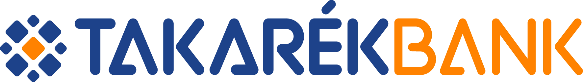 KözleményA Takarékbank  Pilisvörösvár Fő u. 69 .sz. alatt üzemelő fiókjának
technikai okok miatti átmeneti zárva tartásárólTisztelt Ügyfelünk!Tájékoztatjuk, hogy 2085 Pilisvörösvár Fő u. 69  szám alatti bankfiókunk technikai okok miatt átmenetileg 2023. április 04-én  zárva tart. Az esetleges kellemetlenségekért elnézését kérjük! Legközelebbi bankfiókjaink: 2083 Solymár, Mátyás király u. 142081 Piliscsaba Bajcsy-Zsilinszky utca 14Legközelebbi ATM: 2083 Solymár, Mátyás király u. 142081 Piliscsaba Bajcsy-Zsilinszky utca 14Pénzügyeit bankfióki sorban állás nélkül, gyorsan, biztonságosan és egyszerűen a Takarék Netbankban is intézheti.Kérjük, látogasson el honlapunkra a www.takarekbank.hu címen vagy keresse telefonos ügyfélszolgálatunkat a nap 24 órájában (06-1-311-3110), ahol munkatársaink készséggel állnak a rendelkezésére!Szíves megértését köszönjük! Budapest, 2023. március 27.Üdvözlettel: Takarékbank Zrt.